Ak/ref.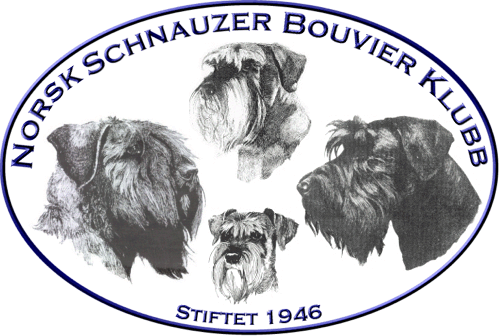 Protokoll fra styremøte nr: 6 - 2021    Protokoll fra styremøte nr: 6 - 2021    Protokoll fra styremøte nr: 6 - 2021    Protokoll fra styremøte nr: 6 - 2021    Dato Dato Dato 6 - 7 nov 2021 - GardermoenMøtested: Park Inn by RadissonInnkalte:Til stede:Forfall:Styre m/vara og medlemmer I ASU
Fra styret: Arild K, Arild S, Andreas B, Anne Marie M, Vivian BFra ASU: Øyvind S, Torill A og Kristina LFra styret: Rigmor S, Bodil N og Veronica SFra ASU: Hilde S og Nina SStyre m/vara og medlemmer I ASU
Fra styret: Arild K, Arild S, Andreas B, Anne Marie M, Vivian BFra ASU: Øyvind S, Torill A og Kristina LFra styret: Rigmor S, Bodil N og Veronica SFra ASU: Hilde S og Nina SStyre m/vara og medlemmer I ASU
Fra styret: Arild K, Arild S, Andreas B, Anne Marie M, Vivian BFra ASU: Øyvind S, Torill A og Kristina LFra styret: Rigmor S, Bodil N og Veronica SFra ASU: Hilde S og Nina SStyre m/vara og medlemmer I ASU
Fra styret: Arild K, Arild S, Andreas B, Anne Marie M, Vivian BFra ASU: Øyvind S, Torill A og Kristina LFra styret: Rigmor S, Bodil N og Veronica SFra ASU: Hilde S og Nina SStyre m/vara og medlemmer I ASU
Fra styret: Arild K, Arild S, Andreas B, Anne Marie M, Vivian BFra ASU: Øyvind S, Torill A og Kristina LFra styret: Rigmor S, Bodil N og Veronica SFra ASU: Hilde S og Nina SSak nrInnholdAnsvarligGodkjenning av innkalling og forslag til agendaInvitasjon til medlem i VK til følge dagens møte.Vedtak: Innkalling og agenda godkjent. Mette Tufte fra valg-komiteen følger møtet gjennom dag 1.Arild KSak 26 - 21Status ASU: Generell oppdatering fra leder /saker til behandling; Status RAS:I det videre arbeidet må det avklares om det skal nyttes bør/kan eller må/skal.Raseseminar 2022?Det foreligge oppdaterte rasekompendier som er godkjent av standardkomiteen som grunnlag. Arrangementet bør fortrinnsvis legges til en helg. Det bør være et antall hunder (alle raser) tilgjengelig denne helgen. Det bør også legges opp med foredrag og motivere eiere/oppdrettere til engasjement og deltakelse. Kontaktperson i dommerforeningen er Caroline Hals. Refusjon helseundersøkelse 2021 (øyenlysning og røngten)Så langt er det i 2021 utbetalt ca 7.500 kr i økonomisk støtte til førstegangs sjekk. Det er ikke veterinærklinikker med fast øyen-lyser nord for Stjørdal. Her må det være mulig å legge opp til et reiseopplegg nordover i landet for en til to veterinærer med økonomisk støtte fra klubben om nødvendig.Andre aktiviteter 2021/2022 Videre arbeid med spørreundersøkelse og RAS-dokumentene. Oppfølging av NKK sitt avlsrådskurs til våren 23-24 apr. 2022.StyretSak 27 - 21Oppfølgingssaker fra styremøte 5-2021 (se protokoll)Sak 17-21 DNA test for (DCM) i Dogweb:Arild S orienterte om utkast. Teksten ferdigstilles og gjøres tilgjengelig på hjemmesiden. HD røngten SchnauzerArild S orienterte om utkast. Teksten ferdigstilles og gjøres tilgjengelig på hjemmesiden.Web binar – flere innspill:Det er flere video-snutter tilgjengelig på nett. Arild K følger opp med Veronica for aktuelle tillatelser til deling (link på hjemmeside).Bruks-Regler for årskonkurranser - oppfølging:Arild S og Bodil F følger opp dette, info på hjemmeside. NKK Avlsrådskurs 2022 – (23-24 apr. – Quality Airport Hotel Gardermoen. Beregnet for medlemmer i styret og avlsråd (ASU):Kunngjøres på hjemmeside på nyåret.Andre oppfølgingssaker? – Rullering av Stor-cert mellom avdelingene, følgende rullering gjelder: 2022- Nordland2023- Sør-Rogaland2024- Hordaland2025- Oslo & Akershus2026- Midt-NorgeStyretSak28 - 21Vervekampanje 2022?Status medlemmer per 1 nov 2021 er 1060 hvorav:918 er hovedmedlemmer47 er husstandsmedlemmer23 er gratismedlemmer5 er registrert som æresmedlemmer63 er klubbmedlemmer (vervet av oppdrettere)4 er gratismedlemmer for medlemsbladetFor representasjon på NKK sitt representantskapsmøte (RS) er det kun hovedmedlemmer som teller. Alle klubber med hovedmedlemmer under 1000 har 1 delegat. Det er medlemstallet per 31. des hvert år som legges til grunn.StyretSak 29 - 21Regnskapsstatus pr. 30. okt 2021.Sum inntekter per 31.10 er kr 88 751 over årsbudsjettet, og sum utgifter er kr: 293 196 under årsbudsjett. Dette gir et resultat per 31. okt på 
kr 381 947, hvilket er ganske formidabelt. Justert budsjett 2022 Inntektssiden oppjusteres:Salgsinntektene økes til kr: 20 000 (utstilling 2022) Medlemskontingent økes til kr: 400 000. Andre poster som før.Sum inntekter kr: 451 000. Utgiftssiden oppjusteres:Tilskudd etter søknad til kr:100 000. Det ryddes i kontoplan forreiser til totalt fire konti hvorav årsmøtet budsjetteres til kr: 85 000Det legges opp til budsjett i balanse på kr: 451 000Utkast til budsjett 2023 settes likt med revidert utkast for 2022.Kasserer/styretSak 30 - 21Årsmøte 2022Tid: 2-3 april 2022Sted: Gardermoen Andre aktiviteter ifm årsmøtet (hederstegn/æresmedlemskap)Forslag:Innreise fredag for styretStyremøte – lørdag formiddag 0900-1200Innreise – delegater, fremmøte senest kl 1300Seminar lørdag ettermiddag 1400-1800Middag lørdag: 1900Årsmøte søndag: 0900-1200Hjemreise etter kl 1400StyretSak 31 - 21Andre saker Neste møte: 7. des kl 1900-2030 - TeamsInfo fra RS 2021Årsmøte 2022Utstående saker til oppfølging.Styret